J & H RecapInstructions: Roll the dice to choose a column. Roll again to decide the row. Answer. Your name will be put in the Square. Person with the most points wins!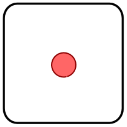 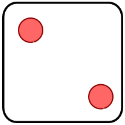 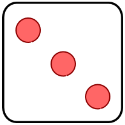 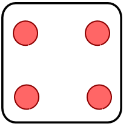 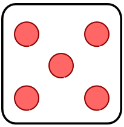 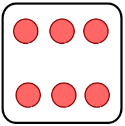 1. When was Jekyll and Hyde written and by whom?2. In Chapter 1, was story does Enfield tell Utterson?3. How does Darwin’s theory of evolution link to the novella? 4. How is the theme of Duality presented in the novella?5. Mr Hyde was “Pale and ________, he gave the impression of ________”6. The man “_______ calmly over the child’s ____ and left her screaming.”7.Give 1 quote about Lanyon8. When and where was the novella set? 9.List all of the main characters in Jekyll and Hyde 10. “If he shall be Mr ____, I shall be Mr ____.”11. What narrative form is the majority of the novella told from?12. Hyde has ______’s signature on his face.”13. Give one quote about how Hyde kills Sir Danvers Carew.14. “man is not truly ____, but truly ___.”15. What 5 words would you use to describe Jekyll?16. Explain what Pathetic fallacy is and how it is used in the novella.17. What narrative form is used in chapters 9 and 10?18. How does Stevenson present the theme of secrecy?19. How does Jekyll change within the novella?20. What does Stevenson’s use of darkness and light symbolise?21. How does Lanyon change throughout the novella?22. The women in the novella are nameless. What does this suggest about their role in society?23. What 5 words would you use to Hyde?24. What is the name of chapter 4?25. Utterson is a man of “______ countenance, that was never ______ by a  _______.”26. What 5 words would you use to describe Utterson?27. What is the name of chapter 6? 28. Jekyll in chapter 3: “The moment I choose, I can be ___ of Mr _____.”29. What colour is used by Stevenson to depict Carew? What is the significance?30. How is the theme of secrecy explored through the ‘incident of the letter’? 31. Jekyll in ch.7 is described as a ‘disconsolate ________’.32. What stipulations are made in Jekyll’s original will? 33. Who calls whom an “ignorant, blatant pedant, and why?”34. What is the role of science and medicine in the novella? 35. Jekyll: “If I am the chief of ______, I am the chief of __________ too.”36. Give an example of animal imagery used within the novella.